Додаток до рішення Київської міської радивід _____________ № _____________План-схемадо дозволу на розроблення проєкту землеустрою щодо відведення земельної ділянки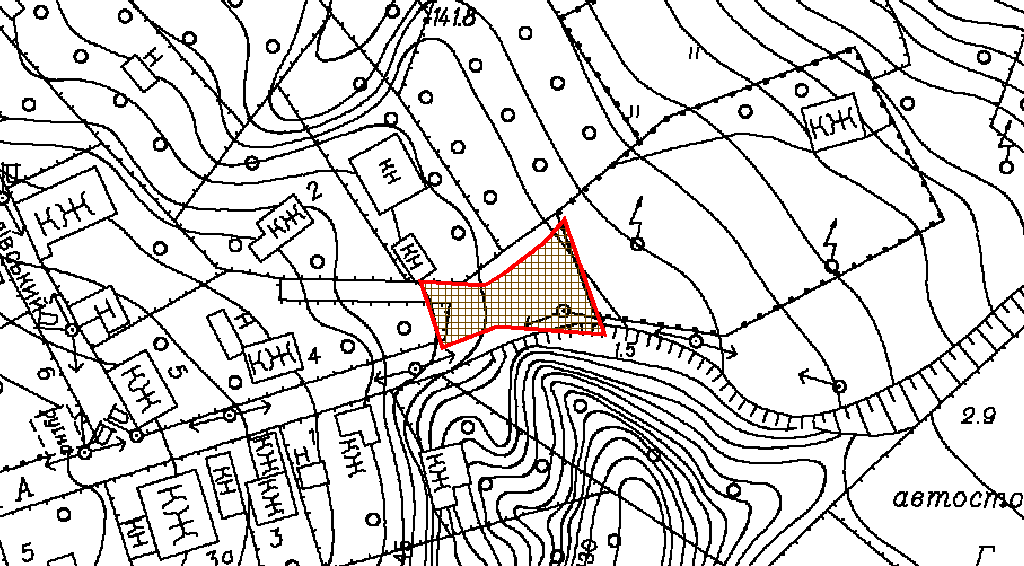 клопотаннявід 17.07.2024 № 340159792код земельної ділянки79:142:0564юридична/фізична особаТОВАРИСТВО З ОБМЕЖЕНОЮ ВІДПОВІДАЛЬНІСТЮ «РІТ-УКРАЇНА»адреса земельної ділянким. Київ, р-н Голосіївський, вул. Римська (Римського-Корсакова) вид землекористуванняорендазаявлене цільове призначеннядля розміщення, обслуговування лінійних об'єктів енергетичної, транспортної інфраструктуриорієнтовний розмір0,035 гаКиївський міський головаВіталій КЛИЧКО